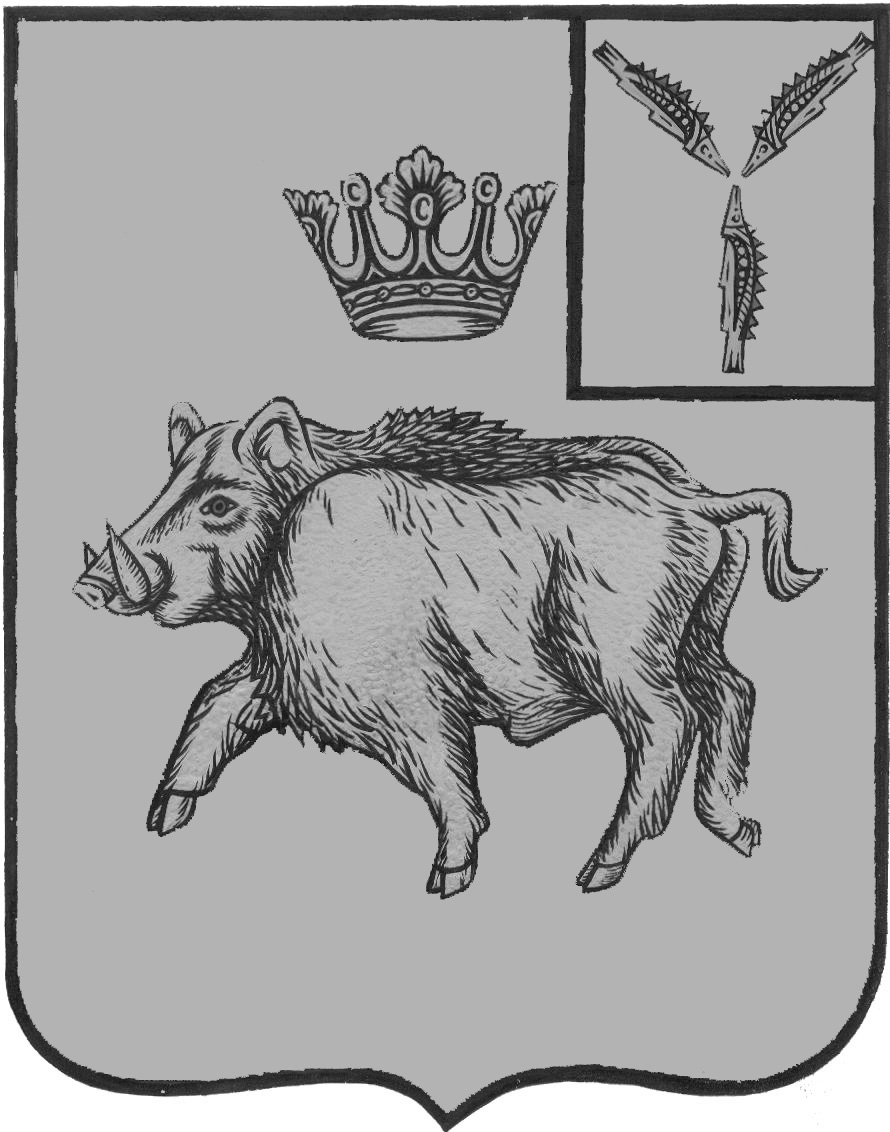 СОБРАНИЕ ДЕПУТАТОВБАЛТАЙСКОГО МУНИЦИПАЛЬНОГО РАЙОНАСАРАТОВСКОЙ ОБЛАСТИСемьдесят третье заседание Собрания депутатовпятого созываРЕШЕНИЕот 29.10. 2020 № 495с.БалтайО внесении изменений в решениеСобрания депутатов Балтайского муниципального района от 29.10.2012 №200 «Об утверждении Положения об оплате труда работников муниципальныхбюджетных учреждений образования Балтайского муниципального района Саратовской области»В соответствии с постановлением Правительства Саратовской области от 05 октября 2020 года № 828-П «О повышении должностных окладов (окладов, ставок заработной платы) работников государственных учреждений области, работников, замещающих должности, не являющиеся должностями государственной гражданской службы области, и осуществляющих техническое обеспечение деятельности органов государственной власти области и иных государственных органов области, рабочих, занятых на работах по обслуживанию органов государственной власти области и иных государственных органов области», руководствуясь Уставом Балтайского муниципального района Саратовской области, Собрание депутатов  Балтайского муниципального района, РЕШИЛО: 1. Внести в решение Собрания депутатов Балтайского муниципального района от 29.10.2012 №200 «Об утверждении Положения об оплате труда работников муниципальных бюджетных учреждений образования Балтайского муниципального района Саратовской области» (с изменениями от 26.12.2012 № 219, от 21.10.2013 № 293,от 30.12.2013 № 324, от19.05.2014 № 361,от 26.08.2014 № 376, от 27.10.2014 № 383, от 26.08.2015 № 443, от 31.08.2016 № 95, от 12.03.2018 № 234, от 30.01.2019 № 349, 25.10.2019 № 387, от 14.11.2015 № 408) следующие изменения:1.1. В приложении № 1 к Положению об оплате труда работников муниципальных бюджетных образовательных учреждений Балтайского муниципального района таблицы № 1, 2, 3, 4, 6, 7, 8, 9, 10 изложить в новой редакции согласно приложению.2. Настоящее решение вступает в силу со дня его обнародования и распространяется на правоотношения, возникшие  с 1 октября  2020года.3. Контроль за исполнением настоящего решения возложить на постоянную комиссию Собрания депутатов Балтайского муниципального района Саратовской области по бюджетно-финансовой политике и налогам.Председатель Собрания депутатовБалтайского муниципального района 					Н.В.МеркерГлава Балтайскогомуниципального района 							А.А.ГруновПриложение к решению Собрания депутатов Балтайского муниципального района от    № Таблица 1Должностные окладыруководителей муниципальных бюджетных учреждений дополнительного образованияТаблица 2 Должностные окладыруководителей муниципальных бюджетных дошкольных образовательных учрежденийТаблица 3Должностные оклады (ставки заработной платы) педагогических работников муниципальных бюджетных учреждений образования всех типов и видов, за исключением муниципальных дошкольных образовательных учреждений Таблица 4Должностные оклады (ставки заработной платы) педагогических работников муниципальных бюджетных дошкольных образовательных учреждений Таблица 6Должностные оклады библиотечных работников муниципальных бюджетных общеобразовательных учреждений образованияТаблица 7Должностные окладыработников учебно-вспомогательного персонала муниципальныхбюджетных дошкольных образовательных учреждений и структурных подразделенийТаблица 8Должностные окладыспециалистов и служащих в муниципальных бюджетныхобразовательных учреждениях всех типов и видовТаблица 9Окладыпо профессиям рабочих в муниципальных бюджетных образовательных учреждениях всех типов и видовТаблица 10Окладыпо профессиям высококвалифицированных рабочих в муниципальных бюджетных образовательных учреждениях, постоянно занятых на важных и ответственных работах№п/пНаименование должностиДолжностной оклад (рублей)Должностной оклад (рублей)Должностной оклад (рублей)Должностной оклад (рублей)№п/пНаименование должностиГруппа по оплате трударуководителейГруппа по оплате трударуководителейГруппа по оплате трударуководителейГруппа по оплате трударуководителей№п/пНаименование должностиIIIIIIIV1.Директор (руководитель): 13986133001281312191№п/пНаименование должностиДолжностной оклад (рублей)Должностной оклад (рублей)Должностной оклад (рублей)Должностной оклад (рублей)№п/пНаименование должностиГруппа по оплате трударуководителейГруппа по оплате трударуководителейГруппа по оплате трударуководителейГруппа по оплате трударуководителей№п/пНаименование должностиIIIIIIIV1.Заведующий15381146301409013405№п/пНаименование должностиДолжностной оклад (ставка заработной паты) (рублей)1.Учитель-логопед, учитель-дефектолог, воспитатель (включая старшего), социальный педагог, педагог-психолог, педагог дополнительного образования, педагог-организатор,  тренер-преподаватель, тьютор, старший вожатый, вожатый,  методист9159№п/пНаименование должностиДолжностной оклад (ставка заработной паты) (рублей)1.Воспитатель (включая старшего), музыкальный руководитель, учитель-логопед, методист (включая старшего), педагог-психолог10075Наименование должности по типам учреждений образованияДолжностной оклад (рублей)Должностной оклад (рублей)Должностной оклад (рублей)Должностной оклад (рублей)Наименование должности по типам учреждений образованияведущийIкатегорияII категориябез категорииБиблиотекарь в учреждениях образования7261688462765681№п/пНаименование должностиДолжностной оклад (рублей)1.Младший воспитатель8444Наименование должностиДолжностной оклад (рублей)Должностной оклад (рублей)№п/пНаименование должностив дошкольных образовательных  учреждениях и структурных подразделенияхв иных учреж-дениях образо-вания1.Специалисты1.Специалисты1.Специалисты1.СпециалистыВедущий: инженер всех специальностей и наименований, юрисконсульт107967261I категории: программист107967261I категории: инженер всех специальностей и наименований, юрисконсульт97716571II категории: программист97716571II категории: инженер всех специальностей и наименований, юрисконсульт93316276Старший техник всех специальностей Iкатегории93316276Механик-6276Без категории: программист89025988Без категории: документовед, инженер всех специальностей и наименований, юрисконсульт, специалист (по кадрам, гражданской обороне)84445681Техник всех специальностей IIкатегории81025449Техник всех специальностей без квалификационной категории774952122.Технические исполнители2.Технические исполнители2.Технические исполнители2.Технические исполнителиЛаборант, машинистка Iкатегории77495212Делопроизводитель, машинистка IIкатегории; секретарь - машинистка75775097№п/пНаименование должностиТарифный разряд согласно ЕТКСДолжностной оклад (рублей)Должностной оклад (рублей)№п/пНаименование должностиТарифный разряд согласно ЕТКСв дошкольных образовательных  учреждениях и структурных подразделенияхв иных учреж-дениях образо-ванияГардеробщик1-5012Дворник174505012Сторож174505012Оператор котельной174505012Уборщик служебных помещений1-5012Рабочий по комплексному обслуживанию и ремонту зданий274815035Машинист  по стирке и ремонту спецодежды274815035Кастелянша274815035Кухонный рабочий274815035Повар375775097Слесарь - электрик по ремонту электрооборудования375775097Сантехник375775097Водитель375775097Заведующий хозяйством477495212Лаборант477495212Техник477495212Повар477495212Водитель477495212Наименование профессииОклад (рублей) в учреждениях образованияВодитель автомобиля <*>6884Оператор котельной6571Повар, выполняющий обязанности заведующего производством(шеф-повара), при отсутствии в штате учреждения такой деятельности6884Рабочий по комплексному обслуживанию и ремонту зданий6571Слесарь-ремонтник6571Слесарь-сантехник6571